									ДАТА  08.08.2023 р.ЗАПРОШЕННЯ ДО УЧАСТІ У ТЕНДЕРІ Шановні Пані та Панове!Громадська організація «Слова допомагають» (01042, м. Київ, вул. Дмитра Годзенка (Глазунова), буд. 2/4, 3й поверх) запрошує компанії прийняти участь у тендері № 013/2023-С та надати свої комерційні пропозиції на послуги з організації та технічної підтримки зв’язку для роботи команди проєкту під час пілотного та основного рандомізованих контрольованих досліджень (РКД) у рамках виконання проєкту «Вживання алкоголю в умовах гуманітарної кризи: програма дій з подолання розладів, що спричинені вживанням алкоголю та інших пов’язаних викликів серед населення, що постраждало внаслідок конфлікту в Уганді та Україні (ЗМІНА)» згідно з Угодою про співробітництво між ГО «Слова Допомагають» та Лондонською школою гігієни та тропічної медицини від 14.12.2020 р.Назва: «Послуги з організації та технічної підтримки зв’язку для роботи команди проєкту під час пілотного та основного рандомізованих контрольованих досліджень (РКД)».Місце: в межах України (переважно м. Київ та м. Дніпро)Очікуваний термін надання послуг: 24 серпня 2023 р. - 31 серпня 2024 р.Очікування від Виконавця:Надання послуг з організації та технічної підтримки зв’язку для роботи команди проєкту під час пілотного та основного РКД у рамках виконання проєкту «Вживання алкоголю в умовах гуманітарної кризи: програма дій з подолання розладів, що спричинені вживанням алкоголю та інших пов’язаних викликів серед населення, що постраждало внаслідок конфлікту в Уганді та Україні (ЗМІНА)» згідно з Угодою про співробітництво між ГО «Слова Допомагають» та Лондонською школою гігієни та тропічної медицини від 14.12.2020 р.Очікується, що виконавець також відповідатиме за:Щомісячну організацію та технічну підтримку мобільного зв’язку для роботи команди проєкту під час пілотного та основного РКД;Щомісячну організацію та технічну підтримку доступу до мережі інтернет для роботи команди проєкту під час пілотного та основного РКД.     Будь-які запити про надання додаткової інформації щодо цього Тендеру повинні надсилатися на електронну адресу: kmarehab.org@gmail.com до 22 серпня 2023 р. (включно). Кінцевий термін подачі комерційних пропозицій: дата: 23.08.2023 р.; час: 14.00 (за київським часом) на електронну адресу: kmarehab.org@gmail.com.Тендерна формаОсоба, що підписалася нижче, ознайомившись з умовами та положеннями цього Тендеру, в рамках цього документу пропонує надати послуги/доставити товари, вказані в умовах та положеннях, що містяться в цьому документі.Таблиця 1Таблиця 2ІНСТРУКЦІЯ для ЗАЯВНИКІВВажливо, щоб Ви прочитали усі положення, зрозуміли вимоги Тендеру та подали Комерційні пропозиції відповідно до цих вимог. Не надання необхідних документів або не заповнення текстових полів може призвести до дискваліфікації Вашої Комерційної пропозиції.ПОДАННЯ КОМЕРЦІЙНИХ ПРОПОЗИЦІЙЗаповнені Комерційні пропозиції повинні надаватись у відповідь на це запрошення на електрону адресу: kmarehab.org@gmail.com з темою номеру ТендеруЗаявки повинні бути підписані/проштамповані належним чином уповноваженим представником компанії, що пропонує свої послуги.Заявки, надіслані на іншу адресу або в іншій формі, ніж це передбачено цим Запрошенням до участі у тендері, або отримані після вказаної дати та часу, будуть відхилені.ВИМОГИ ТА ВМІСТ КОМЕРЦІЙНОЇ ПРОПОЗИЦІЇ1) Постачальники повинні надати свої Комерційні пропозиції електронною адресою з вказаними датами тендеру та адресатом: Громадська організація «Асоціація фахівців з розв’язання конфліктів та соціальної і психологічної підтримки «Слова допомагають».  Заявки складаються з:Належним чином підписаної Тендерної форми (таблиця 1 цього Тендеру), Цінової пропозиції (таблиця 2 цього Тендеру) 2)  Громадська організація «Асоціація фахівців з розв’язання конфліктів та соціальної і психологічної підтримки «Слова допомагають» зберігає за собою право на те, щоб:запросити будь-які додаткові або підтверджувальні дані (у Постачальників)перевіряти дані щодо Заявника у відкритих державних реєстрах і керуватися цими даними.прийняти будь-яку Заявку повністю або частково.вступити у переговори з обраним Постачальником.доручити реалізацію договорів більш ніж одному Постачальнику в цілях здійснення часткової закупівлі.ПРОЦЕС ТА МЕТОД ОЦІНКИ КОМЕРЦІЙНИХ ПРОПОЗИЦІЙРеалізацію Договору буде доручено Постачальнику, який вніс технічно прийнятну пропозицію з найнижчою ціною. Пропозиція вважається технічно прийнятною, якщо вона відповідає наступним мінімальним технічним критеріям: усі вищезгадані документи, що повинні супроводжувати Заявку, було надано і вони задовольняють Замовника, запропоновані послуги/товари відповідають необхідним специфікаціям та запланованому проектом кошторису.ЧИННІСТЬ КОМЕРЦІЙНИХ ПРОПОЗИЦІЙЗаявки повинні зберігати свою чинність не менше 10 днів після закінчення тендеру, якщо інше не передбачено спеціальними умовами та положеннями. Постачальники повинні вказати період чинності своїх заявок, оскільки Громадська організація «Асоціація фахівців з розв’язання конфліктів та соціальної і психологічної підтримки «Слова допомагають» може доручити виконання договорів за заявкою, яка найкраще відповідає вимогам Тендеру, якщо на момент надходження запитів про надання товарів/послуг заявка є чинною. Громадська організація «Асоціація фахівців з розв’язання конфліктів та соціальної і психологічної підтримки «Слова допомагають» може звернутися до Заявників з проханням про подовження періоду чинності комерційних пропозицій.ДОРУЧЕННЯ РЕАЛІЗАЦІЇ ДОГОВОРУ1) Реалізацію договору(-ів) буде доручено Постачальнику, який вніс технічно прийнятну пропозицію з найнижчою ціною, чиї послуги є прийнятними з комерційної та технічної точки зору та чия заявка відповідає усім Інструкціям, Умовам та положенням, наведеним у Тендері, за умови, що комерційна пропозиція є обґрунтованою і відповідає інтересам  Громадської організації «Асоціація фахівців з розв’язання конфліктів та соціальної і психологічної підтримки «Слова допомагають»2) Громадська організація «Асоціація фахівців з розв’язання конфліктів та соціальної і психологічної підтримки «Слова допомагають» залишає за собою право досягнути декілька домовленостей щодо будь-яких товарів/послуг, якщо, на думку Громадської організації, Постачальник, який найкраще відповідає вимогам Тендеру, не може повністю задовольнити потреби у товарах/послугах, або якщо Громадська організація вважатиме, що це найбільше відповідає її інтересам. Будь-яка домовленість згідно з цією умовою буде оформлюватись на основі найкращої, другої найкращої, третьої найкращої і т.д. комерційної пропозиції, яка задовольняє усі вимоги, зазначені у Тендері.3) Громадська організація здійснює оплату після отримання наданих товарів/послуг або на умовах повної або часткової передоплати у випадках, якщо це обґрунтовано та необхідно для найкращого задоволення потреби у товарах/послугах. Дата:ПІБ та посада уповноваженої особи:Назва компанії:Адреса:Телефон:E-mail:Чинність заявки: (мінімум 10 днів)Підпис та печатка (якщо є):Замовник: Громадська організація
«Асоціація фахівців з розв'язання конфліктів та соціальної і психологічної підтримки «Слова допомагають»Замовник: Громадська організація
«Асоціація фахівців з розв'язання конфліктів та соціальної і психологічної підтримки «Слова допомагають»Замовник: Громадська організація
«Асоціація фахівців з розв'язання конфліктів та соціальної і психологічної підтримки «Слова допомагають»Замовник: Громадська організація
«Асоціація фахівців з розв'язання конфліктів та соціальної і психологічної підтримки «Слова допомагають»Замовник: Громадська організація
«Асоціація фахівців з розв'язання конфліктів та соціальної і психологічної підтримки «Слова допомагають»Замовник: Громадська організація
«Асоціація фахівців з розв'язання конфліктів та соціальної і психологічної підтримки «Слова допомагають»Замовник: Громадська організація
«Асоціація фахівців з розв'язання конфліктів та соціальної і психологічної підтримки «Слова допомагають»Замовник: Громадська організація
«Асоціація фахівців з розв'язання конфліктів та соціальної і психологічної підтримки «Слова допомагають»МП постачальникаМП постачальникаМП постачальникаМП постачальникаЗамовник: Громадська організація
«Асоціація фахівців з розв'язання конфліктів та соціальної і психологічної підтримки «Слова допомагають»Замовник: Громадська організація
«Асоціація фахівців з розв'язання конфліктів та соціальної і психологічної підтримки «Слова допомагають»Замовник: Громадська організація
«Асоціація фахівців з розв'язання конфліктів та соціальної і психологічної підтримки «Слова допомагають»Замовник: Громадська організація
«Асоціація фахівців з розв'язання конфліктів та соціальної і психологічної підтримки «Слова допомагають»Замовник: Громадська організація
«Асоціація фахівців з розв'язання конфліктів та соціальної і психологічної підтримки «Слова допомагають»Замовник: Громадська організація
«Асоціація фахівців з розв'язання конфліктів та соціальної і психологічної підтримки «Слова допомагають»Замовник: Громадська організація
«Асоціація фахівців з розв'язання конфліктів та соціальної і психологічної підтримки «Слова допомагають»Замовник: Громадська організація
«Асоціація фахівців з розв'язання конфліктів та соціальної і психологічної підтримки «Слова допомагають»Запит на пропозицію (RFQ)Запит на пропозицію (RFQ)Запит на пропозицію (RFQ)Запит на пропозицію (RFQ)ПропозиціяПропозиціяПропозиціяПропозиціяПропозиціяПропозиціяПропозиціяПропозиціяПропозиціяПропозиціяПропозиціяПропозиціяГО "Слова допомагають"ГО "Слова допомагають"ГО "Слова допомагають"ГО "Слова допомагають"Назва: «Послуги з організації та технічної підтримки зв’язку для роботи команди проєкту під час пілотного та основного рандомізованих контрольованих досліджень (РКД)» у рамках виконання проєкту «Вживання алкоголю в умовах гуманітарної кризи: програма дій з подолання розладів, що спричинені вживанням алкоголю та інших пов’язаних викликів серед населення, що постраждало внаслідок конфлікту в Уганді та Україні (ЗМІНА)» згідно з Угодою про співробітництво між ГО «Слова Допомагають» та Лондонською школою гігієни та тропічної медицини від 14.12.2020 р.Назва: «Послуги з організації та технічної підтримки зв’язку для роботи команди проєкту під час пілотного та основного рандомізованих контрольованих досліджень (РКД)» у рамках виконання проєкту «Вживання алкоголю в умовах гуманітарної кризи: програма дій з подолання розладів, що спричинені вживанням алкоголю та інших пов’язаних викликів серед населення, що постраждало внаслідок конфлікту в Уганді та Україні (ЗМІНА)» згідно з Угодою про співробітництво між ГО «Слова Допомагають» та Лондонською школою гігієни та тропічної медицини від 14.12.2020 р.Назва: «Послуги з організації та технічної підтримки зв’язку для роботи команди проєкту під час пілотного та основного рандомізованих контрольованих досліджень (РКД)» у рамках виконання проєкту «Вживання алкоголю в умовах гуманітарної кризи: програма дій з подолання розладів, що спричинені вживанням алкоголю та інших пов’язаних викликів серед населення, що постраждало внаслідок конфлікту в Уганді та Україні (ЗМІНА)» згідно з Угодою про співробітництво між ГО «Слова Допомагають» та Лондонською школою гігієни та тропічної медицини від 14.12.2020 р.Назва: «Послуги з організації та технічної підтримки зв’язку для роботи команди проєкту під час пілотного та основного рандомізованих контрольованих досліджень (РКД)» у рамках виконання проєкту «Вживання алкоголю в умовах гуманітарної кризи: програма дій з подолання розладів, що спричинені вживанням алкоголю та інших пов’язаних викликів серед населення, що постраждало внаслідок конфлікту в Уганді та Україні (ЗМІНА)» згідно з Угодою про співробітництво між ГО «Слова Допомагають» та Лондонською школою гігієни та тропічної медицини від 14.12.2020 р.Назва: «Послуги з організації та технічної підтримки зв’язку для роботи команди проєкту під час пілотного та основного рандомізованих контрольованих досліджень (РКД)» у рамках виконання проєкту «Вживання алкоголю в умовах гуманітарної кризи: програма дій з подолання розладів, що спричинені вживанням алкоголю та інших пов’язаних викликів серед населення, що постраждало внаслідок конфлікту в Уганді та Україні (ЗМІНА)» згідно з Угодою про співробітництво між ГО «Слова Допомагають» та Лондонською школою гігієни та тропічної медицини від 14.12.2020 р.Назва: «Послуги з організації та технічної підтримки зв’язку для роботи команди проєкту під час пілотного та основного рандомізованих контрольованих досліджень (РКД)» у рамках виконання проєкту «Вживання алкоголю в умовах гуманітарної кризи: програма дій з подолання розладів, що спричинені вживанням алкоголю та інших пов’язаних викликів серед населення, що постраждало внаслідок конфлікту в Уганді та Україні (ЗМІНА)» згідно з Угодою про співробітництво між ГО «Слова Допомагають» та Лондонською школою гігієни та тропічної медицини від 14.12.2020 р.Назва: «Послуги з організації та технічної підтримки зв’язку для роботи команди проєкту під час пілотного та основного рандомізованих контрольованих досліджень (РКД)» у рамках виконання проєкту «Вживання алкоголю в умовах гуманітарної кризи: програма дій з подолання розладів, що спричинені вживанням алкоголю та інших пов’язаних викликів серед населення, що постраждало внаслідок конфлікту в Уганді та Україні (ЗМІНА)» згідно з Угодою про співробітництво між ГО «Слова Допомагають» та Лондонською школою гігієни та тропічної медицини від 14.12.2020 р.Назва: «Послуги з організації та технічної підтримки зв’язку для роботи команди проєкту під час пілотного та основного рандомізованих контрольованих досліджень (РКД)» у рамках виконання проєкту «Вживання алкоголю в умовах гуманітарної кризи: програма дій з подолання розладів, що спричинені вживанням алкоголю та інших пов’язаних викликів серед населення, що постраждало внаслідок конфлікту в Уганді та Україні (ЗМІНА)» згідно з Угодою про співробітництво між ГО «Слова Допомагають» та Лондонською школою гігієни та тропічної медицини від 14.12.2020 р.Назва: «Послуги з організації та технічної підтримки зв’язку для роботи команди проєкту під час пілотного та основного рандомізованих контрольованих досліджень (РКД)» у рамках виконання проєкту «Вживання алкоголю в умовах гуманітарної кризи: програма дій з подолання розладів, що спричинені вживанням алкоголю та інших пов’язаних викликів серед населення, що постраждало внаслідок конфлікту в Уганді та Україні (ЗМІНА)» згідно з Угодою про співробітництво між ГО «Слова Допомагають» та Лондонською школою гігієни та тропічної медицини від 14.12.2020 р.Назва: «Послуги з організації та технічної підтримки зв’язку для роботи команди проєкту під час пілотного та основного рандомізованих контрольованих досліджень (РКД)» у рамках виконання проєкту «Вживання алкоголю в умовах гуманітарної кризи: програма дій з подолання розладів, що спричинені вживанням алкоголю та інших пов’язаних викликів серед населення, що постраждало внаслідок конфлікту в Уганді та Україні (ЗМІНА)» згідно з Угодою про співробітництво між ГО «Слова Допомагають» та Лондонською школою гігієни та тропічної медицини від 14.12.2020 р.Назва: «Послуги з організації та технічної підтримки зв’язку для роботи команди проєкту під час пілотного та основного рандомізованих контрольованих досліджень (РКД)» у рамках виконання проєкту «Вживання алкоголю в умовах гуманітарної кризи: програма дій з подолання розладів, що спричинені вживанням алкоголю та інших пов’язаних викликів серед населення, що постраждало внаслідок конфлікту в Уганді та Україні (ЗМІНА)» згідно з Угодою про співробітництво між ГО «Слова Допомагають» та Лондонською школою гігієни та тропічної медицини від 14.12.2020 р.Назва: «Послуги з організації та технічної підтримки зв’язку для роботи команди проєкту під час пілотного та основного рандомізованих контрольованих досліджень (РКД)» у рамках виконання проєкту «Вживання алкоголю в умовах гуманітарної кризи: програма дій з подолання розладів, що спричинені вживанням алкоголю та інших пов’язаних викликів серед населення, що постраждало внаслідок конфлікту в Уганді та Україні (ЗМІНА)» згідно з Угодою про співробітництво між ГО «Слова Допомагають» та Лондонською школою гігієни та тропічної медицини від 14.12.2020 р.Адреса: 01014, м. Київ, вул. Звіринецька, 63Адреса: 01014, м. Київ, вул. Звіринецька, 63Адреса: 01014, м. Київ, вул. Звіринецька, 63Адреса: 01014, м. Київ, вул. Звіринецька, 63Адреса: м. Київ, вул. Дмитра Годзенка, буд. 2/4   Адреса: м. Київ, вул. Дмитра Годзенка, буд. 2/4   Адреса: м. Київ, вул. Дмитра Годзенка, буд. 2/4   Адреса: м. Київ, вул. Дмитра Годзенка, буд. 2/4   Адреса: м. Київ, вул. Дмитра Годзенка, буд. 2/4   Адреса: м. Київ, вул. Дмитра Годзенка, буд. 2/4   Адреса: м. Київ, вул. Дмитра Годзенка, буд. 2/4   Адреса: м. Київ, вул. Дмитра Годзенка, буд. 2/4   Адреса: м. Київ, вул. Дмитра Годзенка, буд. 2/4   Адреса: м. Київ, вул. Дмитра Годзенка, буд. 2/4   Адреса: м. Київ, вул. Дмитра Годзенка, буд. 2/4   Адреса: м. Київ, вул. Дмитра Годзенка, буд. 2/4   Реєстраційний номер постачальника (ФОП): Реєстраційний номер постачальника (ФОП): Реєстраційний номер постачальника (ФОП): Реєстраційний номер постачальника (ФОП): Реєстраційний номер постачальника (ФОП): Реєстраційний номер постачальника (ФОП): Реєстраційний номер постачальника (ФОП): Реєстраційний номер постачальника (ФОП): Реєстраційний номер постачальника (ФОП): Реєстраційний номер постачальника (ФОП): Реєстраційний номер постачальника (ФОП): Реєстраційний номер постачальника (ФОП): Тел: (067) 467 9450Тел: (067) 467 9450Тел: (067) 467 9450Тел: (067) 467 9450Тел:  Тел:  Тел:  Тел:  Тел:  Тел:  Тел:  Тел:  Тел:  Тел:  Тел:  Тел:  Email: kharitonik@gmail.comEmail: kharitonik@gmail.comEmail: kharitonik@gmail.comEmail: Email: Email: Email: Email: Email: Email: Email: Email: Email: Email: Email: Вся кореспонденція за даним запитом має містити номер Вся кореспонденція за даним запитом має містити номер Вся кореспонденція за даним запитом має містити номер Вся кореспонденція за даним запитом має містити номер №: RFQ-WH-013№: RFQ-WH-013№: RFQ-WH-013№: RFQ-WH-013№: RFQ-WH-013№: RFQ-WH-013№: RFQ-WH-013№: RFQ-WH-013№: RFQ-WH-013№: RFQ-WH-013№: RFQ-WH-013№: RFQ-WH-013Вся кореспонденція за даним запитом має містити номер Вся кореспонденція за даним запитом має містити номер Вся кореспонденція за даним запитом має містити номер Вся кореспонденція за даним запитом має містити номер №: RFQ-WH-013№: RFQ-WH-013№: RFQ-WH-013№: RFQ-WH-013№: RFQ-WH-013№: RFQ-WH-013№: RFQ-WH-013№: RFQ-WH-013№: RFQ-WH-013№: RFQ-WH-013№: RFQ-WH-013№: RFQ-WH-013ГО "Слова допомагають" запрошує подати пропозицію за наведеною нижче специфікацією:ГО "Слова допомагають" запрошує подати пропозицію за наведеною нижче специфікацією:ГО "Слова допомагають" запрошує подати пропозицію за наведеною нижче специфікацією:ГО "Слова допомагають" запрошує подати пропозицію за наведеною нижче специфікацією:Назва: «Послуги з організації та технічної підтримки зв’язку для роботи команди проєкту під час пілотного та основного рандомізованих контрольованих досліджень (РКД)».Назва: «Послуги з організації та технічної підтримки зв’язку для роботи команди проєкту під час пілотного та основного рандомізованих контрольованих досліджень (РКД)».Назва: «Послуги з організації та технічної підтримки зв’язку для роботи команди проєкту під час пілотного та основного рандомізованих контрольованих досліджень (РКД)».Назва: «Послуги з організації та технічної підтримки зв’язку для роботи команди проєкту під час пілотного та основного рандомізованих контрольованих досліджень (РКД)».Назва: «Послуги з організації та технічної підтримки зв’язку для роботи команди проєкту під час пілотного та основного рандомізованих контрольованих досліджень (РКД)».Назва: «Послуги з організації та технічної підтримки зв’язку для роботи команди проєкту під час пілотного та основного рандомізованих контрольованих досліджень (РКД)».Назва: «Послуги з організації та технічної підтримки зв’язку для роботи команди проєкту під час пілотного та основного рандомізованих контрольованих досліджень (РКД)».Назва: «Послуги з організації та технічної підтримки зв’язку для роботи команди проєкту під час пілотного та основного рандомізованих контрольованих досліджень (РКД)».Назва: «Послуги з організації та технічної підтримки зв’язку для роботи команди проєкту під час пілотного та основного рандомізованих контрольованих досліджень (РКД)».Назва: «Послуги з організації та технічної підтримки зв’язку для роботи команди проєкту під час пілотного та основного рандомізованих контрольованих досліджень (РКД)».Назва: «Послуги з організації та технічної підтримки зв’язку для роботи команди проєкту під час пілотного та основного рандомізованих контрольованих досліджень (РКД)».Назва: «Послуги з організації та технічної підтримки зв’язку для роботи команди проєкту під час пілотного та основного рандомізованих контрольованих досліджень (РКД)».ГО "Слова допомагають" запрошує подати пропозицію за наведеною нижче специфікацією:ГО "Слова допомагають" запрошує подати пропозицію за наведеною нижче специфікацією:ГО "Слова допомагають" запрошує подати пропозицію за наведеною нижче специфікацією:ГО "Слова допомагають" запрошує подати пропозицію за наведеною нижче специфікацією:Назва: «Послуги з організації та технічної підтримки зв’язку для роботи команди проєкту під час пілотного та основного рандомізованих контрольованих досліджень (РКД)».Назва: «Послуги з організації та технічної підтримки зв’язку для роботи команди проєкту під час пілотного та основного рандомізованих контрольованих досліджень (РКД)».Назва: «Послуги з організації та технічної підтримки зв’язку для роботи команди проєкту під час пілотного та основного рандомізованих контрольованих досліджень (РКД)».Назва: «Послуги з організації та технічної підтримки зв’язку для роботи команди проєкту під час пілотного та основного рандомізованих контрольованих досліджень (РКД)».Назва: «Послуги з організації та технічної підтримки зв’язку для роботи команди проєкту під час пілотного та основного рандомізованих контрольованих досліджень (РКД)».Назва: «Послуги з організації та технічної підтримки зв’язку для роботи команди проєкту під час пілотного та основного рандомізованих контрольованих досліджень (РКД)».Назва: «Послуги з організації та технічної підтримки зв’язку для роботи команди проєкту під час пілотного та основного рандомізованих контрольованих досліджень (РКД)».Назва: «Послуги з організації та технічної підтримки зв’язку для роботи команди проєкту під час пілотного та основного рандомізованих контрольованих досліджень (РКД)».Назва: «Послуги з організації та технічної підтримки зв’язку для роботи команди проєкту під час пілотного та основного рандомізованих контрольованих досліджень (РКД)».Назва: «Послуги з організації та технічної підтримки зв’язку для роботи команди проєкту під час пілотного та основного рандомізованих контрольованих досліджень (РКД)».Назва: «Послуги з організації та технічної підтримки зв’язку для роботи команди проєкту під час пілотного та основного рандомізованих контрольованих досліджень (РКД)».Назва: «Послуги з організації та технічної підтримки зв’язку для роботи команди проєкту під час пілотного та основного рандомізованих контрольованих досліджень (РКД)».ГО "Слова допомагають" запрошує подати пропозицію за наведеною нижче специфікацією:ГО "Слова допомагають" запрошує подати пропозицію за наведеною нижче специфікацією:ГО "Слова допомагають" запрошує подати пропозицію за наведеною нижче специфікацією:ГО "Слова допомагають" запрошує подати пропозицію за наведеною нижче специфікацією:Назва: «Послуги з організації та технічної підтримки зв’язку для роботи команди проєкту під час пілотного та основного рандомізованих контрольованих досліджень (РКД)».Назва: «Послуги з організації та технічної підтримки зв’язку для роботи команди проєкту під час пілотного та основного рандомізованих контрольованих досліджень (РКД)».Назва: «Послуги з організації та технічної підтримки зв’язку для роботи команди проєкту під час пілотного та основного рандомізованих контрольованих досліджень (РКД)».Назва: «Послуги з організації та технічної підтримки зв’язку для роботи команди проєкту під час пілотного та основного рандомізованих контрольованих досліджень (РКД)».Назва: «Послуги з організації та технічної підтримки зв’язку для роботи команди проєкту під час пілотного та основного рандомізованих контрольованих досліджень (РКД)».Назва: «Послуги з організації та технічної підтримки зв’язку для роботи команди проєкту під час пілотного та основного рандомізованих контрольованих досліджень (РКД)».Назва: «Послуги з організації та технічної підтримки зв’язку для роботи команди проєкту під час пілотного та основного рандомізованих контрольованих досліджень (РКД)».Назва: «Послуги з організації та технічної підтримки зв’язку для роботи команди проєкту під час пілотного та основного рандомізованих контрольованих досліджень (РКД)».Назва: «Послуги з організації та технічної підтримки зв’язку для роботи команди проєкту під час пілотного та основного рандомізованих контрольованих досліджень (РКД)».Назва: «Послуги з організації та технічної підтримки зв’язку для роботи команди проєкту під час пілотного та основного рандомізованих контрольованих досліджень (РКД)».Назва: «Послуги з організації та технічної підтримки зв’язку для роботи команди проєкту під час пілотного та основного рандомізованих контрольованих досліджень (РКД)».Назва: «Послуги з організації та технічної підтримки зв’язку для роботи команди проєкту під час пілотного та основного рандомізованих контрольованих досліджень (РКД)».Термін оплати                                                                                                                                                                                                          (зазвичай протягом 14 днів від дати отримання послуги,  оригінал рахунку-фактури, акту виконаних робіт)Термін оплати                                                                                                                                                                                                          (зазвичай протягом 14 днів від дати отримання послуги,  оригінал рахунку-фактури, акту виконаних робіт)Термін оплати                                                                                                                                                                                                          (зазвичай протягом 14 днів від дати отримання послуги,  оригінал рахунку-фактури, акту виконаних робіт)Термін оплати                                                                                                                                                                                                          (зазвичай протягом 14 днів від дати отримання послуги,  оригінал рахунку-фактури, акту виконаних робіт)Термін оплати                                                                                                                                                                                                          (зазвичай протягом 14 днів від дати отримання послуги,  оригінал рахунку-фактури, акту виконаних робіт)Термін оплати                                                                                                                                                                                                          (зазвичай протягом 14 днів від дати отримання послуги,  оригінал рахунку-фактури, акту виконаних робіт)Термін оплати                                                                                                                                                                                                          (зазвичай протягом 14 днів від дати отримання послуги,  оригінал рахунку-фактури, акту виконаних робіт)Термін оплати                                                                                                                                                                                                          (зазвичай протягом 14 днів від дати отримання послуги,  оригінал рахунку-фактури, акту виконаних робіт)Термін оплати                                                                                                                                                                                                          (зазвичай протягом 14 днів від дати отримання послуги,  оригінал рахунку-фактури, акту виконаних робіт)Термін оплати                                                                                                                                                                                                          (зазвичай протягом 14 днів від дати отримання послуги,  оригінал рахунку-фактури, акту виконаних робіт)Термін оплати                                                                                                                                                                                                          (зазвичай протягом 14 днів від дати отримання послуги,  оригінал рахунку-фактури, акту виконаних робіт)Термін оплати                                                                                                                                                                                                          (зазвичай протягом 14 днів від дати отримання послуги,  оригінал рахунку-фактури, акту виконаних робіт)Термін оплати                                                                                                                                                                                                          (зазвичай протягом 14 днів від дати отримання послуги,  оригінал рахунку-фактури, акту виконаних робіт)Термін оплати                                                                                                                                                                                                          (зазвичай протягом 14 днів від дати отримання послуги,  оригінал рахунку-фактури, акту виконаних робіт)Термін оплати                                                                                                                                                                                                          (зазвичай протягом 14 днів від дати отримання послуги,  оригінал рахунку-фактури, акту виконаних робіт)Термін оплати                                                                                                                                                                                                          (зазвичай протягом 14 днів від дати отримання послуги,  оригінал рахунку-фактури, акту виконаних робіт)Протягом 14 днівПротягом 14 днівПротягом 14 днівПротягом 14 днівМісце та спосіб доставки /Місце надання послугМісце та спосіб доставки /Місце надання послугМісце та спосіб доставки /Місце надання послугМісце та спосіб доставки /Місце надання послугМісце та спосіб доставки /Місце надання послугМісце та спосіб доставки /Місце надання послугМісце та спосіб доставки /Місце надання послугМісце та спосіб доставки /Місце надання послугМісце та спосіб доставки /Місце надання послугМісце та спосіб доставки /Місце надання послугМісце та спосіб доставки /Місце надання послугМісце та спосіб доставки /Місце надання послугМісце та спосіб доставки /Місце надання послугМісце та спосіб доставки /Місце надання послугМісце та спосіб доставки /Місце надання послугМісце та спосіб доставки /Місце надання послугв межах України(переважно м. Київ та м. Дніпро)в межах України(переважно м. Київ та м. Дніпро)в межах України(переважно м. Київ та м. Дніпро)в межах України(переважно м. Київ та м. Дніпро)в межах України(переважно м. Київ та м. Дніпро)в межах України(переважно м. Київ та м. Дніпро)в межах України(переважно м. Київ та м. Дніпро)в межах України(переважно м. Київ та м. Дніпро) Термін надання послуг: Термін надання послуг: Термін надання послуг: Термін надання послуг: Термін надання послуг: Термін надання послуг: Термін надання послуг: Термін надання послуг: Термін надання послуг: Термін надання послуг: Термін надання послуг: Термін надання послуг: Термін надання послуг: Термін надання послуг: Термін надання послуг: Термін надання послуг: 24 серпня 2023 р. - 31 серпня 2024 р. 24 серпня 2023 р. - 31 серпня 2024 р. 24 серпня 2023 р. - 31 серпня 2024 р. 24 серпня 2023 р. - 31 серпня 2024 р. 24 серпня 2023 р. - 31 серпня 2024 р. 24 серпня 2023 р. - 31 серпня 2024 р. 24 серпня 2023 р. - 31 серпня 2024 р. 24 серпня 2023 р. - 31 серпня 2024 р. 24 серпня 2023 р. - 31 серпня 2024 р. 24 серпня 2023 р. - 31 серпня 2024 р. 24 серпня 2023 р. - 31 серпня 2024 р. 24 серпня 2023 р. - 31 серпня 2024 р.№ п/пНазва товару/послугиНазва товару/послугиНазва товару/послугиОрієнтована кількість пакетів, шт.Орієнтована кількість пакетів, шт.Орієнтована вартість одного пакету, грнКіл-сть місяцівКіл-сть місяцівОрієнтована вартість послуги, грнОрієнтована вартість послуги, грнОрієнтована вартість послуги, грнПропонована вартість одного пакету, грнПропонована вартість одного пакету, грнПропонована вартість одного пакету, грнПропонована вартість послуги, грнЗаповнюється постачальникомЗаповнюється постачальником1Послуги з організації та технічної підтримки зв’язку для роботи команди проєкту під час пілотного та основного рандомізованих контрольованих досліджень (РКД)Послуги з організації та технічної підтримки зв’язку для роботи команди проєкту під час пілотного та основного рандомізованих контрольованих досліджень (РКД)Послуги з організації та технічної підтримки зв’язку для роботи команди проєкту під час пілотного та основного рандомізованих контрольованих досліджень (РКД)1.1.Надання послуг з організації та технічної підтримки мобільного звʼязку  та доступу до мережі інтернет для роботи команди проєкту під час пілотного та основного рандомізованих контрольованих досліджень (РКД)Надання послуг з організації та технічної підтримки мобільного звʼязку  та доступу до мережі інтернет для роботи команди проєкту під час пілотного та основного рандомізованих контрольованих досліджень (РКД)Надання послуг з організації та технічної підтримки мобільного звʼязку  та доступу до мережі інтернет для роботи команди проєкту під час пілотного та основного рандомізованих контрольованих досліджень (РКД)8811101212106 560,00106 560,00106 560,002Оплата праці менеджера підтримкиОплата праці менеджера підтримкиОплата праці менеджера підтримки--------3Комісія чи непрямі витрати (якщо є) надавача послугКомісія чи непрямі витрати (якщо є) надавача послугКомісія чи непрямі витрати (якщо є) надавача послугВсього без ПДВ:Всього без ПДВ:Всього без ПДВ:Єдиний податок (якщо є):Єдиний податок (якщо є):Єдиний податок (якщо є):Загалом у грн ______Загалом у грн ______Загалом у грн ______Загалом у грн ______Загалом у грн ______Загалом у грн ______Загалом у грн ______Загалом у грн ______Просимо зауважити, що заповнення даного запиту не передбачає зобов'язання придбати послуги від Вашої компанії без подальшого офіційного підтвердження.Просимо зауважити, що заповнення даного запиту не передбачає зобов'язання придбати послуги від Вашої компанії без подальшого офіційного підтвердження.Просимо зауважити, що заповнення даного запиту не передбачає зобов'язання придбати послуги від Вашої компанії без подальшого офіційного підтвердження.Просимо зауважити, що заповнення даного запиту не передбачає зобов'язання придбати послуги від Вашої компанії без подальшого офіційного підтвердження.Постачальник має право додати більш детальну специфікацію на запит про пропозицію або використати власну форму пропозиції, що міститиме всю запитувану інформацію.Постачальник має право додати більш детальну специфікацію на запит про пропозицію або використати власну форму пропозиції, що міститиме всю запитувану інформацію.Постачальник має право додати більш детальну специфікацію на запит про пропозицію або використати власну форму пропозиції, що міститиме всю запитувану інформацію.Постачальник має право додати більш детальну специфікацію на запит про пропозицію або використати власну форму пропозиції, що міститиме всю запитувану інформацію.Постачальник має право додати більш детальну специфікацію на запит про пропозицію або використати власну форму пропозиції, що міститиме всю запитувану інформацію.Постачальник має право додати більш детальну специфікацію на запит про пропозицію або використати власну форму пропозиції, що міститиме всю запитувану інформацію.Постачальник має право додати більш детальну специфікацію на запит про пропозицію або використати власну форму пропозиції, що міститиме всю запитувану інформацію.Постачальник має право додати більш детальну специфікацію на запит про пропозицію або використати власну форму пропозиції, що міститиме всю запитувану інформацію.Постачальник має право додати більш детальну специфікацію на запит про пропозицію або використати власну форму пропозиції, що міститиме всю запитувану інформацію.Постачальник має право додати більш детальну специфікацію на запит про пропозицію або використати власну форму пропозиції, що міститиме всю запитувану інформацію.Постачальник має право додати більш детальну специфікацію на запит про пропозицію або використати власну форму пропозиції, що міститиме всю запитувану інформацію.Постачальник має право додати більш детальну специфікацію на запит про пропозицію або використати власну форму пропозиції, що міститиме всю запитувану інформацію.Пропозицію оцінюються відповідно до можливості вчасного виконання, співвідношення найкращої якості / ціни.Пропозицію оцінюються відповідно до можливості вчасного виконання, співвідношення найкращої якості / ціни.Пропозицію оцінюються відповідно до можливості вчасного виконання, співвідношення найкращої якості / ціни.Пропозицію оцінюються відповідно до можливості вчасного виконання, співвідношення найкращої якості / ціни.ГО "Слова допомагають" залишає за собою право прийняти вашу пропозицію цілком або частково.ГО "Слова допомагають" залишає за собою право прийняти вашу пропозицію цілком або частково.ГО "Слова допомагають" залишає за собою право прийняти вашу пропозицію цілком або частково.ГО "Слова допомагають" залишає за собою право прийняти вашу пропозицію цілком або частково.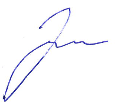 Відповідальна особа від замовника:                                                          ПІБ, посада, підпис         Володимир ХАРИТОНЕНКО (голова ГО)Відповідальна особа від замовника:                                                          ПІБ, посада, підпис         Володимир ХАРИТОНЕНКО (голова ГО)Відповідальна особа від замовника:                                                          ПІБ, посада, підпис         Володимир ХАРИТОНЕНКО (голова ГО)Відповідальна особа від замовника:                                                          ПІБ, посада, підпис         Володимир ХАРИТОНЕНКО (голова ГО)Відповідальна особа від постачальника:                                                          ПІБ, посада, підпис, печатка (якщо є)                                                                             Відповідальна особа від постачальника:                                                          ПІБ, посада, підпис, печатка (якщо є)                                                                             Відповідальна особа від постачальника:                                                          ПІБ, посада, підпис, печатка (якщо є)                                                                             Відповідальна особа від постачальника:                                                          ПІБ, посада, підпис, печатка (якщо є)                                                                             Відповідальна особа від постачальника:                                                          ПІБ, посада, підпис, печатка (якщо є)                                                                             Відповідальна особа від постачальника:                                                          ПІБ, посада, підпис, печатка (якщо є)                                                                             Відповідальна особа від постачальника:                                                          ПІБ, посада, підпис, печатка (якщо є)                                                                             Відповідальна особа від постачальника:                                                          ПІБ, посада, підпис, печатка (якщо є)                                                                             Відповідальна особа від постачальника:                                                          ПІБ, посада, підпис, печатка (якщо є)                                                                             Відповідальна особа від постачальника:                                                          ПІБ, посада, підпис, печатка (якщо є)                                                                             Відповідальна особа від постачальника:                                                          ПІБ, посада, підпис, печатка (якщо є)                                                                             Відповідальна особа від постачальника:                                                          ПІБ, посада, підпис, печатка (якщо є)                                                                             